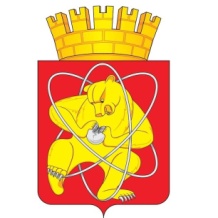 Городской округ «Закрытое административно – территориальное образование Железногорск Красноярского края»АДМИНИСТРАЦИЯ ЗАТО г. ЖЕЛЕЗНОГОРСКПОСТАНОВЛЕНИЕ27.12.2023                                                                                                                                            № 2684г. ЖелезногорскОб определении мест, на которые запрещается возвращать животных без владельцев и перечня лиц, уполномоченных на принятие решений о возврате животных без владельцев, не проявляющих признаков немотивированной агрессивности, на прежние места обитания на территории ЗАТО ЖелезногорскВ соответствии с п. 6.1 статьи 18 Федерального Закона от 27 декабря 2018 года № 498-ФЗ «Об ответственном обращении с животными и о внесении изменений в отдельные законодательные акты Российской Федерации», Федеральным Законом от 06 октября 2003 года №131-Ф3 «Об общих принципах организации местного самоуправления в Российской Федерации», Постановлением Правительства Красноярского края от 24 декабря 2019 №751-п «Об утверждении Порядка осуществления деятельности по обращению с животными без владельцев на территории Красноярского края»,  ПОСТАНОВЛЯЮ:1. Определить места, на которые запрещается возвращать животных без владельцев:территории общего пользования (в том числе площади, улицы, проезды, набережные, береговые полосы водных объектов общего пользования, скверы, бульвары, парки и другие территории, которыми беспрепятственно пользуется неограниченный круг лиц); территории, прилегающие к многоквартирным домам, с расположенными на них объектами, предназначенными для обслуживания и эксплуатации таких домов, и элементами благоустройства этих территорий, в том числе парковками (парковочными местами), тротуарами и автомобильными дорогами, включая автомобильные дороги, образующие проезды к территориям, прилегающим к многоквартирным домам; детские и спортивные площадки; территории детских и медицинских учреждений; территории учреждений, осуществляющих образовательную деятельность; территории, прилегающие к организациям общественного питания, магазинам, розничным рынкам, места размещения нестационарных торговых объектов; территории, прилегающие к объектам культуры и искусства; территории для проведения массовых мероприятий; территории объектов физической культуры и спорта; объекты транспортной инфраструктуры (автобусные остановки); общественные кладбища и мемориальные зоны.2. Определить, лицо, уполномоченное на принятие решений о возврате животных без владельцев, не проявляющих признаков немотивированной агрессивности, на прежние места их обитания – начальника технического отдела Управления городского хозяйства Администрации ЗАТО                               г. Железногорск.3. Отделу управления проектами и документационного, организационного обеспечения деятельности Администрации ЗАТО г. Железногорск                           (В.Г. Винокурова) довести настоящее постановление до сведения населения через газету «Город и горожане».4. Отделу общественных связей Администрации ЗАТО г. Железногорск             (И.С. Архипова) разместить настоящее постановление на официальном сайте Администрации ЗАТО г. Железногорск в информационно-телекоммуникационной сети «Интернет».5. Контроль над исполнением настоящего постановления возложить на первого заместителя Главы ЗАТО г. Железногорск по жилищно-коммунальному хозяйству Р.И. Вычужанина.6. Настоящее постановление вступает в силу после его официального опубликования.Глава ЗАТО г. Железногорск                                                         Д.М. Чернятин